                                                    РОССИЙСКАЯ  ФЕДЕРАЦИЯ                                                                     г. ИркутскГ О Р О Д С К А Я   Д У М А       РЕШЕНИЕО признании утратившим силу подпункта «б» подпункта 2 пункта 27 Правил размещения наружной рекламы на территории города ИркутскаПринято на   30  заседании  Думы города Иркутска  7 созыва              «  30  »     сентября   2021 года
Руководствуясь статьей 16 Федерального закона от 6 октября 2003 года № 131-ФЗ «Об общих принципах организации местного самоуправления в Российской Федерации», Федеральным законом от 13 марта 2006 года № 38-ФЗ «О рекламе», статьями 11, 31, 32 Устава города Иркутска, Регламентом Думы города Иркутска, утвержденным решением городской Думы города Иркутска от 4 июня 2004 года № 003-20-440543/4, в целях исполнения предписания Управления Федеральной антимонопольной службы по Иркутской области от 18 марта 2021 года № 038/32/21, Дума города ИркутскаР Е Ш И Л А:1. Признать утратившим силу подпункт «б» подпункта 2 пункта 27 Правил размещения наружной рекламы на территории города Иркутска, утвержденных решением Думы города Иркутска от 3 июня 2013 года 
№ 005-20-470795/3, с последними изменениями, внесенными решением Думы города Иркутска от 30 апреля 2021 года № 007-20-025282/1. 2. Настоящее Решение вступает в силу со дня официального опубликования. 3. Администрации города Иркутска в пределах своих полномочий обеспечить:1) официальное опубликование и размещение на WEB-портале органов местного самоуправления города Иркутска в информационно-телекоммуникационной сети «Интернет» настоящего Решения в установленном порядке;2) внесение в оригинал решения Думы города Иркутска 
от 3 июня 2013 года № 005-20-470795/3 «Об утверждении Правил размещения наружной рекламы на территории города Иркутска» информационной справки о внесенном настоящим Решением изменении. Председатель                                                                     МэрДумы города Иркутска                                                      города Иркутска, Е.Ю.Стекачев                                                                              Р.Н. Болотов«  4   »       октября       2021г.№ 007 - 20 - 030326/1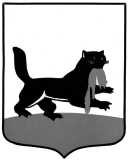 